SMASHWORD IMAGES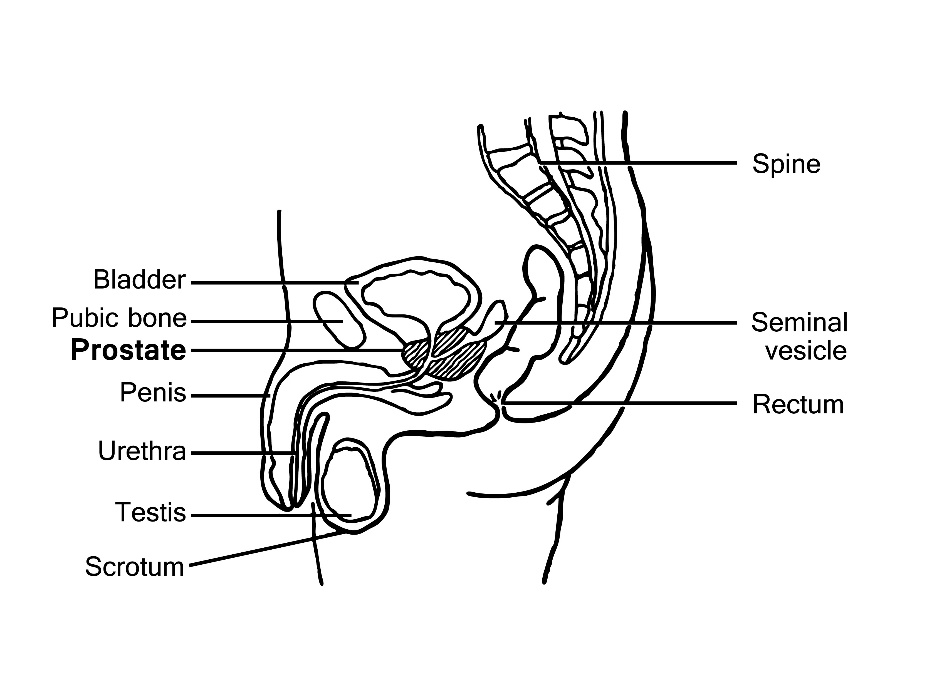 Chapter 2: Unigeniture Zone(Image: Courtesy of Wikipedia)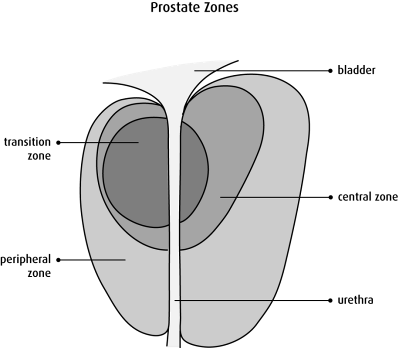 Chapter 2: Prostate Zones(Image: Courtesy of Canadian Cancer Society)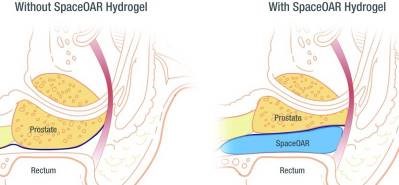 Chapter 8.1 SpaceOAR Hydrogel(Image: Courtesy of Augmenix Inc.)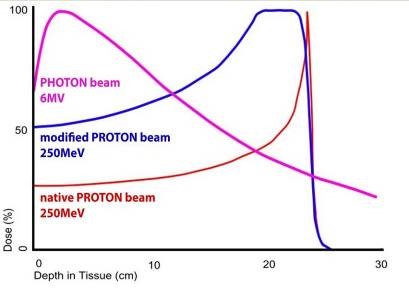 Chapter 8.4 Proton Beam Therapy – Dose to Depth Curve(Image: Courtesy of Wikipedia)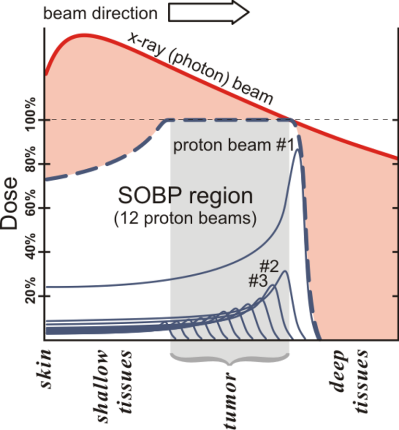 Chapter 8.4 Proton Beam Therapy – Spread-Out Bragg Peak(Image: Courtesy of Wikipedia)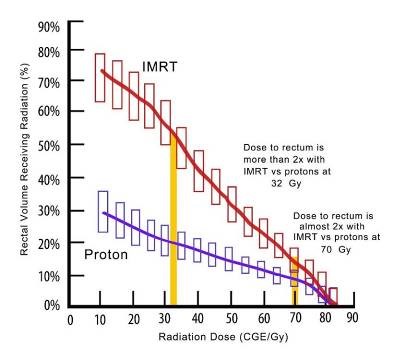 Chapter 8.4 PBT – Radiation Dose to the Rectum (PBT vs X-Ray)(Image: Courtesy of Wikipedia)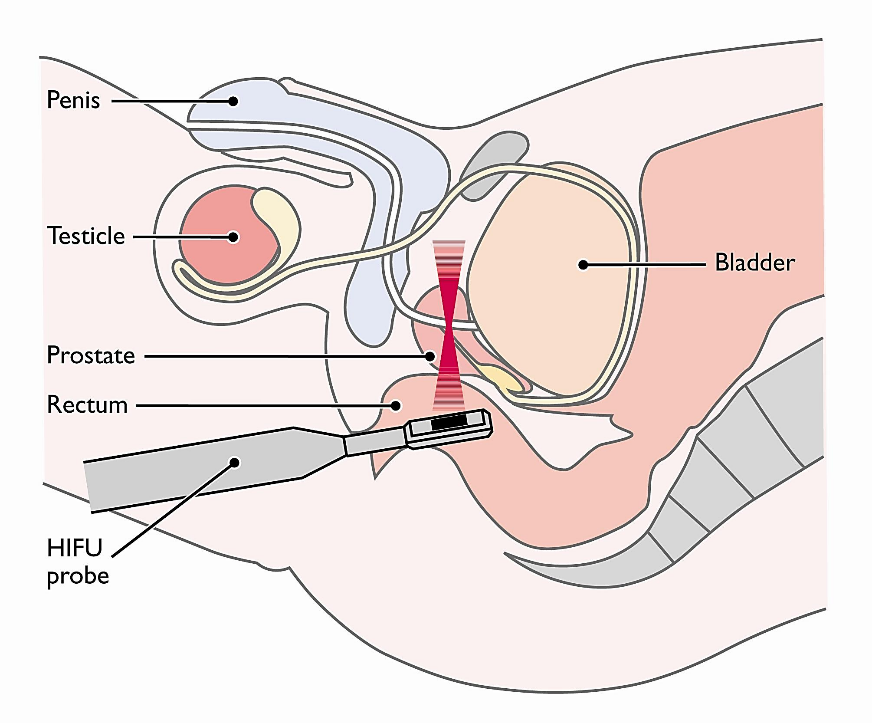 Chapter 11: HIFU (Image: Courtesy of Orchid Cancer, St Bartholomew’s Hospital, London)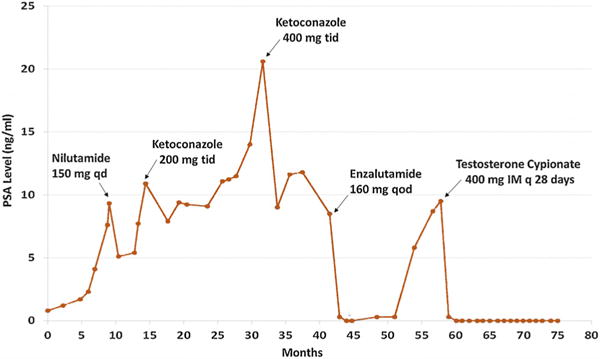 Chapter 13: Hormone TherapyProstate-specific antigen (PSA) levels over time in response to the hormonal therapies indicated. (Image: Extreme Response to High-dose Testosterone in BRCA2- and ATM-mutated Prostate Cancer. Teply, Benjamin A. et al. European Urology, Volume 71, Issue 3, 499)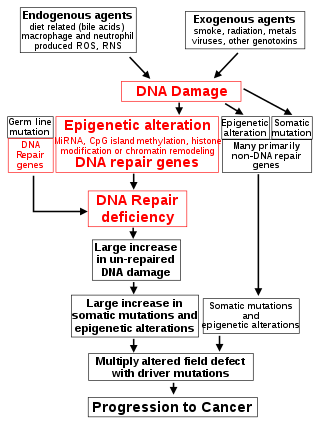 Chapter 15: The Central Role of DNA Damage and Epigenetic defects in DNA repair genes in cancer(Image: Courtesy of Bernstein 0275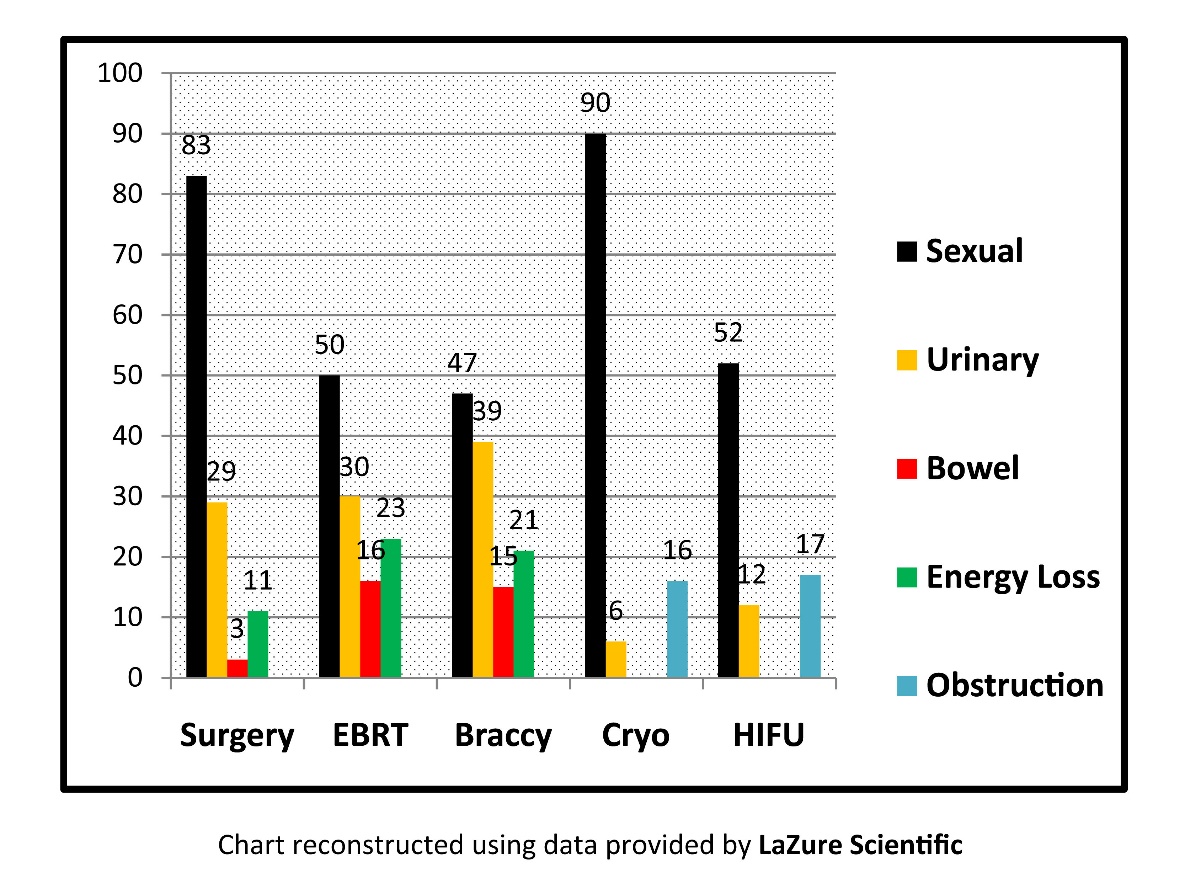 Chapter 24: Side Effects of Current treatments